РЕСПУБЛИКА  КРЫМПРЕДСЕДАТЕЛЬ НИЖНЕГОРСКОГО СЕЛЬСКОГО СОВЕТАГЛАВА АДМИНИСТРАЦИИ НИЖНЕГОРСКОГО СЕЛЬСКОГО ПОСЕЛЕНИЯПОСТАНОВЛЕНИЕ«27 »  мая   2020 г                                         № 2                                           пгт. НижнегорскийО рассмотрении протеста прокурора	Рассмотрев протест прокурора Нижнегорского района  на постановление Нижнегорского сельского поселения от 07.05.2018 года № 301 «Об утверждении Положения о проверке достоверности и полноты сведений о доходах, об имуществе и обязательствах имущественного характера, представляемых гражданами, претендующими на замещение должностей  муниципальной службы, муниципальными служащими, иных сведений,  представляемых гражданами на замещение указанных должностей, в соответствии с нормативными правовыми актами Российской Федерации, а также о проверке соблюдения ограничений и запретов, требований о предотвращении  или урегулировании конфликта интересов, исполнения ими обязанностей и соблюдения требований к служебному поведению», руководствуясь федеральным законом от 06.10.2003г. № 131-ФЗ «Об общих принципах организации местного самоуправления в Российской Федерации», ПОСТАНОВЛЯЮ:Протест прокурора Нижнегорского района Республики Крым на постановление Нижнегорского сельского поселения от 07.05.2018 года № 301 «Об утверждении Положения о проверке достоверности и полноты сведений о доходах, об имуществе и обязательствах имущественного характера, представляемых гражданами, претендующими на замещение должностей  муниципальной службы, муниципальными служащими, иных сведений,  представляемых гражданами на замещение указанных должностей, в соответствии с нормативными правовыми актами Российской Федерации, а также о проверке соблюдения ограничений и запретов, требований о предотвращении  или урегулировании конфликта интересов, исполнения ими обязанностей и соблюдения требований к служебному поведению» удовлетворить.Внести в Положение о проверке достоверности и полноты сведений о доходах, об имуществе и обязательствах имущественного характера, представляемых гражданами, претендующими на замещение должностей  муниципальной службы, муниципальными служащими, иных сведений,  представляемых гражданами на замещение указанных должностей, в соответствии с нормативными правовыми актами Российской Федерации, а также о проверке соблюдения ограничений и запретов, требований о предотвращении  или урегулировании конфликта интересов, исполнения ими обязанностей и соблюдения требований к служебному поведению», утвержденное постановлением администрации Нижнегорского сельского поселения  Нижнегорского района Республики Крым от 07.05.2020 № 301 (далее- Положение) следующие изменения:Пункт 8 Положения изложить в следующей  редакции:«1.8 Организация проведения проверок возлагается на ведущего специалиста отдела по правовым вопросам и вопросам коррупции администрации Нижнегорского сельского поселения. Ведущий специалист осуществляет проверку самостоятельно»Пункт 19 Положения изложить в следующе редакции:«19. При установлении в ходе проверки обстоятельств, свидетельствующих о наличии признаков преступления или административного правонарушения, материалы об этом направляются в 10-дневный срок со дня окончания проверки в государственные органы в соответствии с их компетенцией»;Пункт 20 Положения изложить в следующей редакции:«20. Председатель Нижнегорского сельского совета - глава администрации Нижнегорского сельского поселения, в десятидневный срок со дня получения информации о результатах проверки принимает одно из следующих решений:а) назначить гражданина на муниципальную должность;б) отказать гражданину в назначении на муниципальную должность;в) применить к лицу, замещающему муниципальную должность, меру юридической ответственности;г) представить материалы проверки в соответствующую комиссию по соблюдению требований к служебному поведению муниципальных служащих и урегулированию конфликта интересов»3. Настоящее постановление обнародовать на информационных стендах Нижнегорского сельского поселения  и на официальном сайте администрации Нижнегорского сельского поселения в сети «Интернет».4. Настоящее постановление  вступает в силу со дня его обнародования.Председатель сельского совета-Глава администрации поселения                                                                          С.В. Юрченко 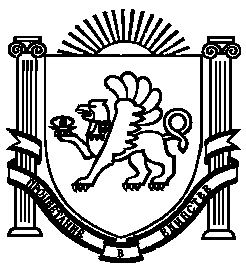 